 Board of Pharmacy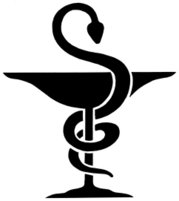 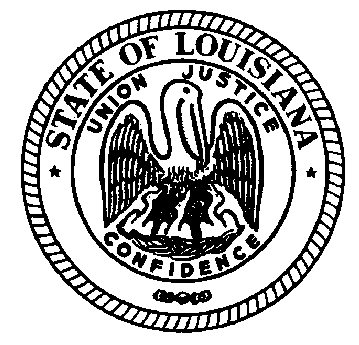 3388 Brentwood Drive Baton Rouge, Louisiana  70809-1700Telephone 225.925.6496 ~ Facsimile 225.925.6499www.pharmacy.la.gov ~ Email: info@pharmacy.la.gov  NOTICE IS HEREBY GIVEN that a regular meeting of the Prescription Monitoring Program Advisory Council has been ordered and called for 1:00 p.m. on Wednesday, January 10, 2018 in the Board office, for the purpose to wit:A G E N D ANOTE: This agenda is tentative until 24 hours in advance of the meeting, at which time the most recent revision becomes official.Revised 12-30-20171.	Call to Order2.	Quorum Call3.	Call for Additional Agenda Items & Adoption of Agenda4.	Consideration of Minutes from Prior Meeting – October 18, 20175.	Opportunity for Public Comment6.	Review of Program Operation7.	Legislative Proposals for 2018 Regular Session8.	Calendar Notes9.	Adjourn 